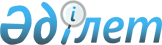 Об утверждении Методики определения гарантированной суммы, предоставляемой в качестве возмещения стоимости товаров и (или) услуг, приобретаемых лицами с инвалидностью через портал социальных услуг
					
			Утративший силу
			
			
		
					Приказ Министра труда и социальной защиты населения Республики Казахстан от 20 января 2022 года № 20. Зарегистрирован в Министерстве юстиции Республики Казахстан 21 января 2022 года № 26601. Утратил силу приказом Министра труда и социальной защиты населения Республики Казахстан от 2 июня 2023 года № 199.
      Сноска. Утратил силу приказом Министра труда и социальной защиты населения РК от 02.06.2023 № 199 (вводится в действие с 01.07.2023).
      Сноска. Заголовок - в редакции приказа Министра труда и социальной защиты населения РК от 09.08.2022 № 298 (вводится в действие по истечении десяти календарных дней после дня его первого официального опубликования).
      В соответствии с подпунктом 9-3) пункта 1 статьи 7 Закона Республики Казахстан "О социальной защите лиц с инвалидностью в Республике Казахстан" ПРИКАЗЫВАЮ:
      Сноска. Преамбула - в редакции приказа Министра труда и социальной защиты населения РК от 09.08.2022 № 298 (вводится в действие по истечении десяти календарных дней после дня его первого официального опубликования).


      1. Утвердить прилагаемую Методику определения гарантированной суммы, предоставляемой в качестве возмещения стоимости товаров и (или) услуг, приобретаемых лицами с инвалидностью через портал социальных услуг.
      Сноска. Пункт 1 - в редакции приказа Министра труда и социальной защиты населения РК от 09.08.2022 № 298 (вводится в действие по истечении десяти календарных дней после дня его первого официального опубликования).


      2. Признать утратившим силу приказ Министра труда и социальной защиты населения Республики Казахстан от 20 января 2020 года № 15 "Об утверждении Правил расчета размера гарантированной суммы, предоставляемой в качестве возмещения стоимости санаторно-курортного лечения, протезно-ортопедической помощи, технических вспомогательных (компенсаторных) средств, специальных средств передвижения, приобретаемых через портал социальных услуг" (зарегистрирован в Реестре государственной регистрации нормативных правовых актов № 19900).
      3. Департаменту развития политики социальных услуг Министерства труда и социальной защиты населения Республики Казахстан в установленном законодательством Республики Казахстан порядке обеспечить:
      1) государственную регистрацию настоящего приказа в Министерстве юстиции Республики Казахстан;
      2) размещение настоящего приказа на интернет-ресурсе Министерства труда и социальной защиты населения Республики Казахстан после его официального опубликования;
      3) в течение десяти рабочих дней после государственной регистрации настоящего приказа в Министерстве юстиции Республики Казахстан представление в Департамент юридической службы Министерства труда и социальной защиты населения Республики Казахстан сведений об исполнении мероприятий, предусмотренных подпунктами 1) и 2) настоящего пункта.
      4. Контроль за исполнением настоящего приказа возложить на вице-министра труда и социальной защиты населения Республики Казахстан Сакеева Р.К.
      5. Настоящий приказ вводится в действие со дня его первого официального опубликования и распространяется на правоотношения возникшие с 1 января 2022 года.
      "СОГЛАСОВАН"Министерство финансовРеспублики Казахстан
      "СОГЛАСОВАН"Министерство национальной экономикиРеспублики Казахстан Методика определения гарантированной суммы, предоставляемой в качестве возмещения стоимости товаров и (или) услуг, приобретаемых лицами с инвалидностью через портал социальных услуг
      Сноска. Заголовок - в редакции приказа Министра труда и социальной защиты населения РК от 09.08.2022 № 298 (вводится в действие по истечении десяти календарных дней после дня его первого официального опубликования). Глава 1. Общие положения
      1. Настоящая Методика определения гарантированной суммы, предоставляемой в качестве возмещения стоимости товаров и (или) услуг, приобретаемых лицами с инвалидностью через портал социальных услуг (далее – Методика) разработана в соответствии с подпунктом 9-3) пункта 1 статьи 7 Закона Республики Казахстан "О социальной защите лиц с инвалидностью в Республике Казахстан" (далее – Закон) и применяется в целях определения гарантированной суммы, предоставляемой в качестве возмещения стоимости товаров и (или) услуг, приобретаемых лицами с инвалидностью через портал социальных услуг.
      Сноска. Пункт 1 - в редакции приказа Министра труда и социальной защиты населения РК от 09.08.2022 № 298 (вводится в действие по истечении десяти календарных дней после дня его первого официального опубликования).


      2. В настоящей Методике используются следующие основные понятия:
      1) специальные средства передвижения – вид технической помощи для активного и пассивного передвижения лиц с инвалидностью;
      2) портал социальных услуг (далее – портал) – информационная система социально-трудовой сферы, которая представляет собой объект информатизации, предоставляющий отдельным категориям населения возможность приобретения товаров и (или) услуг на условиях возмещения местными исполнительными органами их стоимости в соответствии с законами Республики Казахстан "О государственной адресной социальной помощи" и "О социальной защите лиц с инвалидностью в Республике Казахстан";
      3) местные исполнительные органы – управления координации занятости и социальных программ областей, управления занятости и социальной защиты городов Нур-Султан и Шымкент, управление социального благосостояния города Алматы;
      4) технические вспомогательные (компенсаторные) средства – протезно-ортопедические, сурдотехнические, тифлотехнические средства и обязательные гигиенические средства;
      5) уполномоченный орган в области социальной защиты населения (далее – уполномоченный орган) – центральный исполнительный орган, осуществляющий руководство в социально-трудовой сфере, а также в области миграции населения в пределах компетенции.
      Сноска. Пункт 2 с изменениями, внесенными приказом Министра труда и социальной защиты населения РК от 09.08.2022 № 298 (вводится в действие по истечении десяти календарных дней после дня его первого официального опубликования).

 Глава 2. Определение гарантированной суммы, предоставляемой в качестве возмещения стоимости товаров и (или) услуг, приобретаемых лицами с инвалидностью через портал социальных услуг
      Сноска. Заголовок главы 2 - в редакции приказа Министра труда и социальной защиты населения РК от 09.08.2022 № 298 (вводится в действие по истечении десяти календарных дней после дня его первого официального опубликования).
      3. Гарантированная сумма определяется для каждого из видов технических вспомогательных (компенсаторных) средств и специальных средств передвижения (далее – товар) и санаторно-курортного лечения (далее – услуга) согласно классификатору технических вспомогательных (компенсаторных) средств, специальных средств передвижения и услуг, предоставляемых лицам с инвалидностью, утвержденному приказом Министра труда и социальной защиты населения Республики Казахстан от 27 декабря 2021 года № 502 (зарегистрирован в Реестре государственной регистрации нормативных правовых актов под № 26087).
      Сноска. Пункт 3 - в редакции приказа Министра труда и социальной защиты населения РК от 09.08.2022 № 298 (вводится в действие по истечении десяти календарных дней после дня его первого официального опубликования).


      4. К источникам информации для определения гарантированной суммы (далее – источники) относятся:
      1) данные портала (далее – первый источник) – среднее значение цен за предыдущий финансовый год;
      2) данные государственных закупок товаров и (или) услуг местными исполнительными органами (далее – второй источник) – среднее значение цен за предыдущий финансовый год;
      3) коммерческие предложения потенциальных поставщиков товаров и (или) услуг (прайс-листы) (далее – третий источник) – минимальная цена из трех представленных коммерческих предложений поставщиков.
      5. При отсутствии данных одного из двух источников: первого или второго, определение гарантированной суммы осуществляется на основе данных третьего источника и одного из двух источников.
      При отсутствии данных первого и второго источников определение гарантированной суммы осуществляется на основании третьего источника. Параграф 1. Расчет среднего значения цены
      6. Среднее значение цены рассчитывается по формуле:
      СЗЦ = (Ц1* D1 + … Ц∞* D∞), где:
      СЗЦ – среднее значение цены;
      Ц1 – цена за один вид товара/услуги, реализованных по одной цене;
      D1 – доля количества товара/услуги одного вида, реализованных по одной цене, от общего количества реализованного товара/услуги одного вида (далее – доля).
      Доля рассчитывается по формуле:
      D1... ∞ = К1... ∞/∑К, где:
      К1 – количество товара/услуги одного вида, реализованных по одной цене;
      ∑К – общее количество реализованного товара/услуги одного вида.
      При расчете среднего значения цены используются данные первого источника, кроме минимальных и максимальных цен, по которым количество проданного товара/услуги составляет менее 5 % от общего количества продаж. Параграф 2. Расчет гарантированной суммы, предоставляемой в качестве возмещения стоимости товаров и (или) услуг, приобретаемых лицами с инвалидностью через портал социальных услуг
      Сноска. Заголовок параграфа 2 - в редакции приказа Министра труда и социальной защиты населения РК от 09.08.2022 № 298 (вводится в действие по истечении десяти календарных дней после дня его первого официального опубликования).
      7. Гарантированная сумма за единицу товара и (или) услуги расчитывается на основе усреднения фактических цен из источников, указанных в пункте 4 настоящей Методики, по одной из следующих формул:
      1) при наличии данных всех трех источников: первого, второго и третьего источников, гарантированная сумма на товары и (или)/услуги рассчитывается по формуле:
      ГС = (СЗЦ1+ СЗЦ2 + МЦ3)/3, где:
      ГС – гарантированная сумма;
      СЗЦ1 – среднее значение цен данных первого источника;
      СЗЦ2 – среднее значение цен данных второго источника;
      МЦ3 – минимальная цена из трех представленных коммерческих предложений поставщиков третьего источника;
      2) при отсутствии данных второго источника, гарантированная сумма на товары и (или) услуги рассчитывается по формуле:
      ГС = (СЗЦ1 + МЦ3)/2, где:
      ГС – гарантированная сумма;
      СЗЦ1 – среднее значение цен данных первого источника;
      МЦ3 – минимальная цена из трех представленных коммерческих предложений поставщиков третьего источника;
      3) при отсутствии данных первого источника, гарантированная сумма на товары и (или) услуги рассчитывается по формуле:
      ГС = (СЗЦ2 + МЦ3)/2, где:
      ГС – гарантированная сумма;
      СЗЦ2 – среднее значение цен данных второго источника;
      МЦ3 – минимальная цена из трех представленных коммерческих предложений поставщиков третьего источника;
      4) при отсутствии данных первого и второго источников, гарантированная сумма на товары и (или) услуги рассчитывается по формуле:
      ГС = МЦ3, где:
      ГС – гарантированная сумма;
      МЦ3 – минимальная цена из трех представленных коммерческих предложений поставщиков третьего источника. Глава 3. Определение гарантированной суммы, предоставляемой в качестве возмещения стоимости на социальные услуги индивидуального помощника и специалиста жестового языка, приобретаемых лицами с инвалидностью через портал социальных услуг
      Сноска. Заголовок главы 3 - в редакции приказа Министра труда и социальной защиты населения РК от 09.08.2022 № 298 (вводится в действие по истечении десяти календарных дней после дня его первого официального опубликования).
      8. Гарантированная сумма на социальные услуги индивидуального помощника определяется, исходя из расчета двенадцати процентов размера месячного расчетного показателя, установленного Законом о республиканском бюджете на соответствующий финансовый год.
      ГС = МРП * 12 %, где:
      ГС – гарантированная сумма;
      МРП – месячный расчетный показатель.
      9. Гарантированная сумма на социальные услуги специалиста жестового языка в час определяется из расчета 2,1 месячного расчетного показателя, установленного законом о республиканском бюджете на соответствующий финансовый год.
      ГС = 2,1*МРП, где:
      ГС – гарантированная сумма;
      2,1 – коэффициент;
      МРП – месячный расчетный показатель.
      10. Определение гарантированной суммы на следующий финансовый год осуществляется не позднее 25 декабря текущего финансового года комиссией, создаваемой уполномоченным органом.
					© 2012. РГП на ПХВ «Институт законодательства и правовой информации Республики Казахстан» Министерства юстиции Республики Казахстан
				
      Министр трудаи социальной защиты населенияРеспублики Казахстан 

С. Шапкенов
Утверждена
приказом Министра
труда и социальной
защиты населения
Республики Казахстан
от 20 января 2022 года № 20